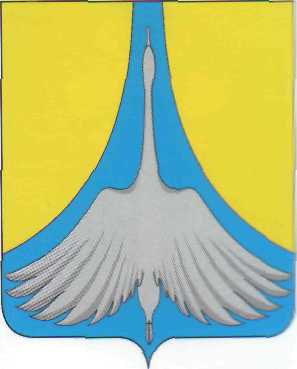 РОССИЙСКАЯ ФЕДЕРАЦИЯАДМИНИСТРАЦИЯ  СИМСКОГО ГОРОДСКОГО ПОСЕЛЕНИЯАШИНСКОГО МУНИЦИПАЛЬНОГО РАЙОНАЧЕЛЯБИНСКОЙ  ОБЛАСТИП О С Т А Н О В Л Е Н И Еот  14.12.2021 года   №205           Руководствуясь Федеральным законом от 06.10.2003 г. № 131-ФЗ «Об общих принципах организации местного самоуправления в Российской Федерации», Федеральным законом от 31.07.2020 № 248-ФЗ «О государственном контроле (надзоре) и муниципальном контроле в Российской Федерации», постановлением Правительства Российской Федерации от 25.06.2021 № 990 «Об утверждении Правил разработки и утверждения контрольными (надзорными) органами программы профилактики рисков причинения вреда (ущерба) охраняемым законом ценностям», Федеральным законом от 26.12.2008 N 294-ФЗ "О защите прав юридических лиц и индивидуальных предпринимателей при осуществлении государственного контроля (надзора) и муниципального контроля", Решением Совета депутатов Симского городского поселения от 14.12.2021 г. №75 «Об утверждении Положения о муниципальном контроле на автомобильном транспорте и в дорожном хозяйстве на территории Симского городского поселения», Уставом Симского городского поселения,ПОСТАНОВЛЯЮ:1. Утвердить Программу профилактики рисков причинения вреда (ущерба) охраняемым законом ценностям по муниципальному контролю на автомобильном транспорте и в дорожном хозяйстве на территории Симского городского поселения на 2022 год (приложение).2. Должностным лицам администрации Симского городского поселения, уполномоченным на осуществление муниципального контроля на автомобильном транспорте и в дорожном хозяйстве на территории Симского городского поселения, обеспечить исполнение Программы профилактики.3. Настоящее постановление вступает в силу с момента подписания и подлежит размещению на официальном сайте Симского  городского поселения www.gorodsim.ru.4. Контроль за исполнением настоящего постановления возложить на заместителя главы Симского  городского поселения А.Г. Лисина.Глава Симского городского поселения	Р.Р. ГафаровПриложение к постановлению главыСимского городского поселенияот «___» декабря 2021 г. № _______ПРОГРАММАпрофилактики рисков причинения вреда (ущерба) охраняемым законом ценностям по муниципальному контролю на автомобильном транспортеи в дорожном хозяйстве на территории Симского городского поселенияна 2022 годПАСПОРТпрограммы профилактики рисков причинения вреда (ущерба) охраняемым законом ценностям по муниципальному контролю на автомобильном транспорте и в дорожном хозяйстве на территории Симского городского поселенияна 2022 годРаздел 1. Общие положенияПрограмма профилактики рисков причинения вреда (ущерба) охраняемым законом ценностям по муниципальному контролю на автомобильном транспорте и в дорожном хозяйстве на территории Симского городского поселения на 2022 год (далее – Программа профилактики) разработана в соответствии с Федеральным законом «О государственном контроле (надзоре) и муниципальном контроле в Российской Федерации», Правилами разработки и утверждения контрольными (надзорными) органами программы профилактики рисков причинения вреда (ущерба) охраняемым законом ценностям, утвержденными постановлением Правительства Российской Федерации от 25 июня 2021 года № 990 «Об утверждении Правил разработки и утверждения контрольными (надзорными) органами программы профилактики рисков причинения вреда (ущерба) охраняемым законом ценностям», в целях организации проведения в 2022 году администрацией Симского городского поселения профилактики нарушений рисков причинения вреда (ущерба) охраняемым законом ценностям при осуществлении муниципального контроля на автомобильном транспорте и в дорожном хозяйстве на территории Симского городского поселения.Муниципальный контроль осуществляется должностными лицами администрации Симского городского поселения (далее – уполномоченный орган).От имени уполномоченного органа муниципальный контроль вправе осуществлять должностные лица, к должностным обязанностям которых должностной инструкцией отнесено осуществление полномочий по муниципальному контролю, в том числе проведение профилактических мероприятий и контрольных (надзорных) мероприятий.Программа профилактики содержит следующие разделы: 1. Анализ текущего состояния осуществления муниципального контроля на автомобильном транспорте и в дорожном хозяйстве на территории Симского городского поселения, описание текущего развития профилактической деятельности уполномоченного органа, характеристика проблем, на решение которых направлена Программа профилактики;2. Цели и задачи реализации Программы профилактики;3. Перечень профилактических мероприятий, сроки (периодичность) их проведения;4 Показатели результативности и эффективности Программы профилактики.Раздел 2. Анализ текущего состояния осуществления муниципального контроля на автомобильном транспорте и в дорожном хозяйстве на территории Симского городского поселения, описание текущего развития профилактической деятельности уполномоченного органа, характеристика проблем, на решение которых направлена Программа профилактики1. Мероприятия по профилактике рисков и исполнения обязательных требований осуществляются:а) в области автомобильных дорог и дорожной деятельности, установленных в отношении автомобильных дорог общего пользования местного значения:- эксплуатация объектов дорожного сервиса, размещенных в полосах отвода и (или) придорожных полосах автомобильных дорог общего пользования местного значения; - работы по капитальному ремонту, ремонту и содержанию автомобильных дорог общего пользования местного значения и искусственных дорожных сооружений на них (включая требования к дорожно-строительным материалам и изделиям) в части обеспечения сохранности автомобильных дорог, а также обеспеченности автодорог общего пользования местного значения техническими средствами организации дорожного движения;б) в отношении перевозок по муниципальным маршрутам регулярных перевозок, не относящихся к предмету федерального государственного контроля (надзора).В зависимости от объекта, в отношении которого осуществляется муниципальный контроль в сфере автомобильного транспорта и в дорожном хозяйстве, выделяются следующие типы контролируемых лиц, к которым предъявляются обязательные требования:- юридические лица,- индивидуальные предприниматели;- граждане.В 2020 – 2021 годах в отношении юридических лиц и индивидуальных предпринимателей и граждан плановые проверки не проводились.Раздел 3. Цели и задачи реализации Программы профилактикиЦели реализации программы профилактики:1) стимулирование добросовестного соблюдения контролируемыми лицами обязательных требований;2) устранение условий, причин и факторов, способных привести к нарушениям обязательных требований и (или) причинению вреда (ущерба) охраняемым законом ценностям;3) создание условий для доведения обязательных требований до контролируемых лиц, повышение информированности о способах их соблюдения.Задачи Программы профилактики:1) укрепление системы профилактики нарушений рисков причинения вреда (ущерба) охраняемым законом ценностям;2) осуществление планирования и проведения профилактических мероприятий на основе принципов их понятности, информационной открытости, вовлеченности контролируемых лиц, а также обязательности, актуальности, периодичности профилактических мероприятий;3) выявление причин, факторов и условий, способствующих нарушениям обязательных требований;4) повышение правосознания и правовой культуры контролируемых лиц.Раздел 4. Перечень профилактических мероприятий, сроки (периодичность)их проведения на 2022 годРаздел 5 Показатели результативности и эффективности Программы профилактикиОценка эффективности реализации Программы профилактики осуществляется путем сопоставления отчетных показателей и числа реализованных мероприятий в текущем году.Критерием оценки эффективности реализации Программы профилактики является уровень эффективности реализации Программы профилактики.Оценка эффективности реализации Программы профилактики определяется по формуле:P = x / y * 100%,где:P – эффективность реализации Программы профилактики, процент;x – количество проведенных мероприятий;y – количество запланированных мероприятий.Определение уровня эффективности реализацииПрограммы профилактикиСогласовано:Заместитель главы Симского городского поселения	А.Г. ЛисинЗаместитель  главы администрацииСимского городского поселения                                                             Ю.Е. Дромашко«Об утверждении программы профилактики рисков причинения вреда (ущерба) охраняемым законом ценностям по муниципальному контролю на автомобильном транспорте и в дорожном хозяйстве на территории Симского городского поселения на 2022 год»Наименование программы профилактики Программа профилактики рисков причинения вреда (ущерба) охраняемым законом ценностям по муниципальному контролю на автомобильном транспорте и в дорожном хозяйстве на территории Симского городского поселения (далее – программа профилактики)Ответственный исполнитель программы профилактикиАдминистрация Симского городского поселенияСрок реализациипрограммы профилактикиС 1 января 2022 года по 31 декабря 2022 годаЦели и задачи программы профилактикиЦели реализации программы профилактики:1) стимулирование добросовестного соблюдения  юридическими лицами, индивидуальными предпринимателями и гражданами обязательных требований:- в области автомобильных дорог и дорожной деятельности, установленных в отношении автомобильных дорог общего пользования местного значения:а) к эксплуатации объектов дорожного сервиса, размещенных в полосах отвода и (или) придорожных полосах автомобильных дорог общего пользования местного значения;б) к осуществлению работ по капитальному ремонту, ремонту и содержанию автомобильных дорог общего пользования местного значения и искусственных дорожных сооружений на них (включая требования к дорожно-строительным материалам и изделиям) в части обеспечения сохранности автомобильных дорог;- установленных в отношении перевозок по муниципальным маршрутам регулярных перевозок, не относящихся к предмету федерального государственного контроля (надзора) на автомобильном транспорте и в дорожном хозяйстве, в области организации регулярных перевозок (далее – обязательные требования);2) устранение условий, причин и факторов, способных привести к нарушениям обязательных требований и (или) причинению вреда (ущерба) охраняемым законом ценностям;3) создание условий для доведения обязательных требований до контролируемых лиц, повышение информированности о способах их соблюдения.Задачи программы профилактики:1) укрепление системы профилактики нарушений рисков причинения вреда (ущерба) охраняемым законом ценностям;2) осуществление планирования и проведения профилактических мероприятий на основе принципов их понятности, информационной открытости, вовлеченности контролируемых лиц, а также обязательности, актуальности, периодичности профилактических мероприятий;3) выявление причин, факторов и условий, способствующих нарушениям обязательных требований;4) повышение правосознания и правовой культуры контролируемых лицОжидаемые результаты реализации программы профилактикиУвеличение числа контролируемых лиц, соблюдающих при осуществлении деятельности обязательные требования№п/пНаименованиепрофилактического мероприятияСрок (периодичность)проведенияОтветственныйисполнитель1.Информирование контролируемых лиц и иных заинтересованных лиц по вопросам соблюдения обязательных требований посредством размещения на официальном сайте администрации Симского городского поселения в сети Интернет: В течении2022 годаУполномоченный орган1.1.- текстов нормативных правовых актов, регулирующих осуществление муниципального контроля на автомобильном транспорте и в дорожном хозяйстве на территории Симского городского поселения;- сведений об изменениях, внесенных в нормативные правовые акты, регулирующие осуществление муниципального контроля на автомобильном транспорте и в дорожном хозяйстве на территории Симского городского поселения, о сроках и порядке их вступления в силу;- перечня нормативных правовых актов с указанием структурных единиц этих актов, содержащих обязательные требования, оценка соблюдения которых является предметом муниципального контроля на автомобильном транспорте и в дорожном хозяйстве на территории Симского городского поселения, а также информацию о мерах ответственности, применяемых при нарушении обязательных требований, с текстами в действующей редакцииПо мере изданиянормативных правовых актов, внесения изменений в нормативные правовые актыУполномоченный орган1.2.руководств по соблюдению обязательных требований, разработанных и утвержденных в соответствии с Федеральным законом «Об обязательных требованиях в Российской Федерации»По мере изданияУполномоченный орган1.3.сведений о способах получения консультаций по вопросам соблюдения обязательных требованийВ течении2022 годаУполномоченный орган1.4.программы профилактики рисков причинения вреда (ущерба) охраняемым законом ценностям по муниципальному контролю на автомобильном транспорте и в дорожном хозяйстве на территории Симского городского поселения на 2023 годНе позднее20 декабря2022 годаУполномоченный орган1.5.доклада о муниципальном контроле на автомобильном транспорте и в дорожном хозяйстве на территории Симского городского поселения в отчетный периодВ сроки, установленные требованиямик подготовке докладов о видах государственного контроля (надзора), муниципального контроля и сводного докладао государственном контроле (надзоре), муниципальном контроле в РФ, утвержденными постановлением Правительства РФот 7 декабря2020 года № 2041Уполномоченный орган2.Консультирование по вопросам компетенции уполномоченного органа соблюдения обязательных требований, проведения контрольных мероприятий, применения мер ответственности, осуществляемое по телефону, посредством видео-конференц-связи, на личном приеме либо в ходе проведения профилактического мероприятия, контрольного мероприятияВ период действия программы профилактикиУполномоченный орган3.Объявление предостережения о недопустимости нарушения обязательных требований в случае наличия у уполномоченного органа сведений о готовящихся нарушениях обязательных требований или признаках нарушений обязательных требований и (или) в случае отсутствия подтвержденных данных о том, что нарушение обязательных требований причинило вред (ущерб) охраняемым законом ценностям либо создало угрозу причинения вреда (ущерба) охраняемым законом ценностям, с предложением принять меры по обеспечению соблюдения обязательных требованийПри наличии оснований, предусмотренных Федеральным законом«О государственном контроле (надзоре) и муниципальном контроле в Российской Федерации»Уполномоченный органФактическое значение P, процентУровень эффективности100Высокая эффективностьОт 70 до 100Средняя эффективностьМеньше 70Низкая эффективность